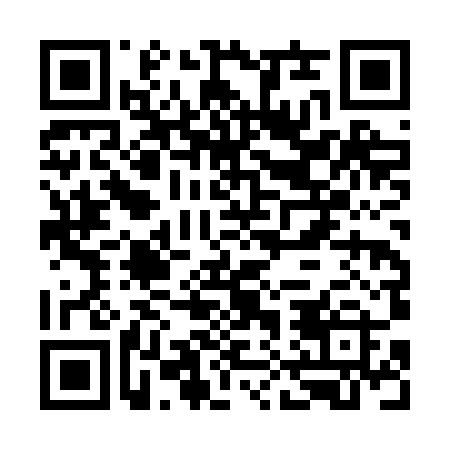 Ramadan times for Aleksandrai, LithuaniaMon 11 Mar 2024 - Wed 10 Apr 2024High Latitude Method: Angle Based RulePrayer Calculation Method: Muslim World LeagueAsar Calculation Method: HanafiPrayer times provided by https://www.salahtimes.comDateDayFajrSuhurSunriseDhuhrAsrIftarMaghribIsha11Mon4:494:496:5212:384:246:246:248:2012Tue4:474:476:5012:374:256:266:268:2213Wed4:444:446:4712:374:276:286:288:2414Thu4:414:416:4512:374:296:306:308:2715Fri4:384:386:4212:374:306:326:328:2916Sat4:354:356:4012:364:326:346:348:3117Sun4:324:326:3712:364:346:366:368:3418Mon4:294:296:3412:364:356:386:388:3619Tue4:264:266:3212:364:376:406:408:3820Wed4:234:236:2912:354:386:426:428:4121Thu4:204:206:2712:354:406:446:448:4322Fri4:174:176:2412:354:426:466:468:4523Sat4:144:146:2212:344:436:486:488:4824Sun4:114:116:1912:344:456:506:508:5025Mon4:084:086:1612:344:466:526:528:5326Tue4:054:056:1412:334:486:546:548:5527Wed4:014:016:1112:334:496:566:568:5828Thu3:583:586:0912:334:516:586:589:0029Fri3:553:556:0612:334:527:007:009:0330Sat3:523:526:0312:324:547:027:029:0631Sun4:484:487:011:325:558:048:0410:081Mon4:454:456:581:325:578:068:0610:112Tue4:414:416:561:315:588:088:0810:143Wed4:384:386:531:316:008:108:1010:174Thu4:344:346:511:316:018:128:1210:195Fri4:314:316:481:306:038:148:1410:226Sat4:274:276:451:306:048:168:1610:257Sun4:244:246:431:306:058:188:1810:288Mon4:204:206:401:306:078:208:2010:319Tue4:164:166:381:296:088:228:2210:3410Wed4:134:136:351:296:108:248:2410:37